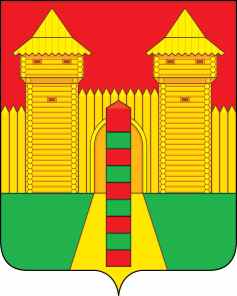 АДМИНИСТРАЦИЯ  МУНИЦИПАЛЬНОГО  ОБРАЗОВАНИЯ «ШУМЯЧСКИЙ  РАЙОН» СМОЛЕНСКОЙ  ОБЛАСТИРАСПОРЯЖЕНИЕот 25.03.2024г. № 71-р           п. ШумячиВ соответствии с Положением о порядке управления и распоряжения                   муниципальной собственностью Шумячского района Смоленской области,                     утвержденным решением Шумячского районного Совета депутатов от 28.02.2018г.  № 11 «Об утверждении Положения о порядке управления и распоряжения муниципальной собственностью Шумячского района Смоленской области», на основании решения Шумячского районного Совета депутатов от 27.10.2023г. № 62 «О перечне передаваемых в собственность муниципального образования «Шумячский район» Смоленской области объектов, относящихся к государственной собственности Смоленской области»1. Принять в собственность муниципального образования «Шумячский район» Смоленской области объекты, относящиеся к государственной собственности  Смоленской области (далее – Объекты): 2. Передать Объекты на баланс Муниципального бюджетного общеобразовательного учреждения «Шумячская средняя школа имени                          В.Ф. Алешина» и закрепить на праве оперативного управления.           3. Отделу экономики, комплексного развития и инвестиционной деятельности Администрации муниципального образования «Шумячский район» Смоленской области подготовить и представить на утверждение акт приема-передачи Объектов и внести соответствующие изменения в реестр объектов муниципальной собственности муниципального образования «Шумячский район» Смоленской области.И.п. Главы муниципального образования«Шумячский район» Смоленской области                                            Д.А. КаменевО приеме в собственность муниципального образования «Шумячский район» Смоленской области объектов, относящихся к  государственной  собственности Смоленской области № п/пНаименование объектовИндивидуализирующие характеристики имущества Количество, (шт.)Балансовая стоимость объектов, (руб.)1.Интерактивная панель NextPanel 75SIFCKR5INT7506230008IFCKR5INT7506230092IFCKR5INT75062300973676 200,002.Телевизор цветного изображения с жидкокристаллическим экраном, модель – ЭМЕРАЛЬД KD75UPYAB/RU2306PO7R1KD75UPYABRU005002306PO7R1KD75UPYABRU005012324 126,003.Карта флеш памяти. Объем карты памяти 64 Гб, тип карты МicroSDXC. Скорость записи 10 Мегабайт в секунду.Страна происхождения Китай-3739,504.Источник питания – AccordTec AT-12/30S-32 700,00